Об утверждении Положения о комиссии по списанию начисленных сумм неустоек (штрафов, пеней) администрации Чунского районаВ целях реализации Федерального закона «О контрактной системе в сфере закупок товаров, работ, услуг для обеспечения государственных и муниципальных нужд» от 05 апреля 2013 года № 44-ФЗ (в редакции от 13 июня 2023 года), Постановлением Правительства Российской Федерации «О списании начисленных поставщику (подрядчику, исполнителю), но не списанных заказчиком сумм неустоек (штрафов, пеней) в связи с неисполнением или ненадлежащим исполнением обязательств, предусмотренных контрактом» от 04 июля 2018 года № 783 (в редакции от 15 октября 2022 года), статьей 54 Федерального закона «Об общих принципах организации местного самоуправления в Российской Федерации» от 06 октября 2003 года № 131-ФЗ (в редакции от 10 июля 2023 года), руководствуясь статьями 38, 50 Устава Чунского районного муниципального образования,1. Утвердить положение о комиссии по списанию начисленных сумм неустоек (штрафов, пеней) администрации Чунского района (приложение 1).2. Утвердить состав комиссии по списанию начисленных сумм неустоек (штрафов, пеней) администрации Чунского района (приложение 2).3. Опубликовать настоящее постановление в средствах массовой информации и разместить на официальном сайте администрации Чунского района в информационно-телекоммуникационной сети Интернет.4. Контроль исполнения настоящего постановления оставляю за собой.Мэр Чунского района 		                                                       	                  Н.Д. Хрычов  Приложение 1УТВЕРЖДЕНО постановлением администрации Чунского районаот 21.07.2023 г.  № 195ПОЛОЖЕНИЕо комиссии по списанию начисленных сумм неустоек (штрафов, пеней) администрации Чунского района 1. Общие положения1.1. Настоящее Положение разработано в целях реализации администрацией Чунского района (далее – администрация) Постановления Правительства Российской Федерации от 4 июля 2018 года № 783 «О списании начисленных поставщику (подрядчику, исполнителю), но не списанных заказчиком сумм неустоек (штрафов, пеней) в связи с неисполнением или ненадлежащим исполнением обязательств, предусмотренных контрактом». Настоящее Положение устанавливает состав и порядок работы комиссии по списанию сумм неустоек (штрафов, пеней), начисленных поставщику (подрядчику, исполнителю), но не списанных заказчиком в связи с неисполнением или ненадлежащим исполнением обязательств, предусмотренных контрактом, заключенным в соответствии с Федеральным законом от 5 апреля 2013 года № 44-ФЗ «О контрактной системе в сфере закупок товаров, работ, услуг для обеспечения государственных и муниципальных нужд» (далее - Закон № 44-ФЗ).2. Создание и организация деятельности комиссии по списанию начисленных сумм неустоек (штрафов, пеней)2.1. В целях подготовки и принятия решений о списании начисленных сумм неустоек (штрафов, пеней) создается комиссия по списанию начисленных сумм неустоек (штрафов, пеней) (далее - Комиссия). 2.2. В состав Комиссии входят работники администрации, ответственные за ведение бюджетного учета, осуществление правового обеспечения деятельности администрации района, осуществление закупок, а также иных структурных подразделений. 2.3. Председатель Комиссии осуществляет общее руководство деятельностью Комиссии, обеспечивает коллегиальность в обсуждении спорных вопросов, распределяет обязанности и дает поручения членам Комиссии, обязательные для исполнения, несет ответственность за соблюдение требований настоящего Положения, выполнение возложенных на Комиссию задач, выполняет иные обязанности в соответствии с настоящим Положением. 2.4. Комиссия осуществляет следующие полномочия: а) рассматривает документы, необходимые для принятия решения о списании начисленных сумм неустоек (штрафов, пеней);б) в случае необходимости истребует дополнительные документы или информацию для принятия Комиссией соответствующего решения;в) готовит предложения о возможности (невозможности) принятия решения о списании начисленных сумм неустоек (штрафов, пеней). 2.5. Комиссия для решения возложенных на нее задач вправе: а) направлять запросы о представлении необходимых Комиссии документов или информации для принятия ею соответствующего решения; б) привлекать для принятия Комиссией соответствующего решения необходимых специалистов и/или организации; в) при выявлении фактов, свидетельствующих о возможных нарушениях законодательства, информировать мэра Чунского района; г) предпринимать иные действия, необходимые для решения возложенных на Комиссию задач. 2.6. Срок рассмотрения Комиссией представленных документов не должен превышать 5 (пяти) рабочих дней. 2.7. Решения Комиссии принимаются большинством голосов членов Комиссии, присутствующих на заседании (в случае болезни члена комиссии, а также по иным уважительным причинам для участия в её работе может быть направлено замещающее его лицо), и оформляются протоколом.2.8. На основании решения Комиссии издается распорядительный нормативно-правовой акт администрации Чунского района о списании начисленных сумм неустоек (штрафов, пеней).3. Организация списания начисленных сумм неустоек (штрафов, пеней)3.1. Отдел закупок товаров, работ и услуг для муниципальных нужд аппарата администрации Чунского района направляет копии требований (претензий) об уплате неустоек (штрафов, пеней), предъявленных поставщикам (подрядчикам, исполнителям) в связи с просрочкой исполнения обязательств, предусмотренных контрактами, а также в иных случаях неисполнения или ненадлежащего исполнения обязательств по контрактам. Отдел учета и отчетности аппарата администрации Чунского района в целях списания начисленных сумм неустоек (штрафов, пеней) обеспечивает сверку с поставщиком (подрядчиком, исполнителем) неуплаченных сумм неустоек (штрафов, пеней) и подписание соответствующего акта сверки расчетов.Списание начисленных сумм неустоек (штрафов, пеней) осуществляется на основании учетных данных, имеющих документальное подтверждение, предоставленных поставщиком (подрядчиком, исполнителем). 3.2. При наличии документа о подтвержденных сторонами контракта расчетах по начисленным и неуплаченным суммам неустоек (штрафов, пеней) основанием для принятия решения о списании неуплаченных сумм неустоек (штрафов, пеней) является:- исполнение поставщиком (подрядчиком, исполнителем) обязательств (за исключением гарантийных обязательств) по контракту в полном объеме, подтвержденное актом приемки или иным документом. 3.3. В случае если поставщик (подрядчик, исполнитель) не подтвердил наличие неуплаченной суммы неустойки (штрафа, пени), принятие решения о ее списании не допускается. 3.4. Отдел закупок товаров, работ и услуг для муниципальных нужд аппарата администрации Чунского района подготавливает и направляет в Комиссию сведения о подлежащих списанию суммах неустоек (штрафов, пеней), а также документы, необходимые для принятия решения о списании начисленных сумм неустоек (штрафов, пеней), в том числе:а) копию контракта, заверенную надлежащим образом; б) дополнительное соглашение к контракту (при наличии); в) копию вступившего в законную силу решения суда, установившего факт выполнения поставщиком (подрядчиком, исполнителем) обязательств по контракту в полном объеме (при наличии); г) копию предъявленного поставщику (подрядчику, исполнителю) требования (претензии) об уплате неустойки (штрафа, пени) в связи с просрочкой исполнения обязательств, предусмотренных контрактом, а также в иных случаях неисполнения или ненадлежащего исполнения обязательств по контракту.Отдел учета и отчетности аппарата администрации Чунского района подготавливает и направляет в Комиссию документы, необходимые для принятия решения о списании начисленных сумм неустоек (штрафов, пеней), в том числе:а) документы, подтверждающие исполнение поставщиком (подрядчиком, исполнителем) обязательств (за исключением гарантийных обязательств) по контракту в полном объеме (акты о приемке товара, акты приемки выполненных работ (оказанных услуг)); б) документ о подтвержденных сторонами контракта расчетах по начисленным и неуплаченным суммам неустоек (штрафов, пеней) (акт сверки расчетов).3.5. Решение комиссии оформляется протоколом. 3.6 Отдел учета и отчетности аппарата администрации Чунского района на основании протокола Комиссии подготавливает проект распоряжения администрации Чунского района о списании сумм неустоек (штрафов, пеней).3.7. В течение 5 (пяти) рабочих дней со дня издания распоряжения администрации Чунского района о списании сумм неустоек (штрафов, пеней): а) отдел закупок товаров, работ и услуг для муниципальных нужд аппарата администрации Чунского района направляет поставщику (подрядчику, исполнителю) уведомление о списании начисленных и неуплаченных сумм неустоек (штрафов, пеней) с указанием их размера (по форме, утвержденной Постановлением Правительства Российской Федерации от 4 июля 2018 года № 783 «О списании начисленных поставщику (подрядчику, исполнителю), но не списанных заказчиком сумм неустоек (штрафов, пеней) в связи с неисполнением или ненадлежащим исполнением обязательств, предусмотренных контрактом»); б) отдел учета и отчетности аппарата администрации Чунского района осуществляет списание начисленных и неуплаченных сумм неустоек (штрафов, пеней) с бюджетного учета.Руководитель аппарата администрации Чунского района                                                                       Г.В. МельниковаПриложение 2УТВЕРЖДЕНОпостановлением администрации Чунского районаот ____________ г. № ____ СОСТАВ КОМИССИИпо списанию начисленных сумм неустоек (штрафов, пеней) администрации Чунского района Председатель комиссии: Толпекина Ольга Анатольевна - первый заместитель мэра Чунского района Члены комиссии: Горбань Зинаида Анатольевна - заместитель мэра Чунского района по экономическим и финансовым вопросам;     Елизова Юлия Валерьевна - начальник отдела закупок товаров, работ и услуг для муниципальных нужд аппарата администрации Чунского района;Мулюкова Юлия Габдрахатовна - начальник отдела учета и отчетности - главный бухгалтер аппарата администрации Чунского района;Погодаева Вера Викторовна - консультант отдела закупок товаров, работ и услуг для муниципальных нужд аппарата администрации Чунского района; Ралько Светлана Васильевна - начальник правового отдела аппарата администрации Чунского района. Руководитель аппарата администрации Чунского района                                                                             Г.В. МельниковаПереченьсамостоятельных структурных подразделений администрации района,федеральных, областных ведомств, должностных лиц, организаций, в адрес которых осуществляется рассылка правового акта мэра района (исполняющего обязанности главы администрации района), правового акта администрации районаПодготовил: Консультант отдела закупок товаров, работ и услуг для муниципальных нужд аппарата администрации Чунского района         __________________/В.В. Погодаева/                                                                                              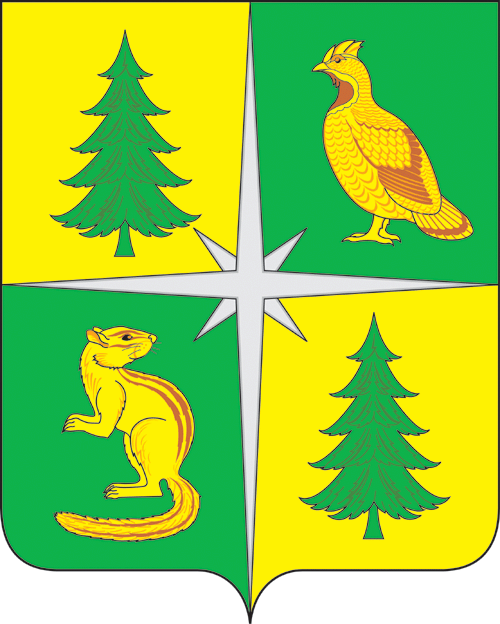 РОССИЙСКАЯ ФЕДЕРАЦИЯИРКУТСКАЯ ОБЛАСТЬАДМИНИСТРАЦИЯ ЧУНСКОГО РАЙОНА Постановление21.07.2023 г.                          рп. Чунский                          № 195Приложение 4к Порядку подготовки и оформления правовых актов   в администрации  Чунского районаНаименование правового акта:«Об утверждении Положения о комиссии по списанию начисленных сумм неустоек (штрафов, пеней) администрации Чунского района» регистрационный № _______ дата подписания ____________        Заключение правового отдела аппарата администрации района о включении (не включении) правого акта в регистр нормативных правовых актов:___________________________________       __________________                   ____________                                                                                 (инициалы, фамилия)                 (подпись, дата)                          Наименование правового акта:«Об утверждении Положения о комиссии по списанию начисленных сумм неустоек (штрафов, пеней) администрации Чунского района» регистрационный № _______ дата подписания ____________        Заключение правового отдела аппарата администрации района о включении (не включении) правого акта в регистр нормативных правовых актов:___________________________________       __________________                   ____________                                                                                 (инициалы, фамилия)                 (подпись, дата)                          Наименование правового акта:«Об утверждении Положения о комиссии по списанию начисленных сумм неустоек (штрафов, пеней) администрации Чунского района» регистрационный № _______ дата подписания ____________        Заключение правового отдела аппарата администрации района о включении (не включении) правого акта в регистр нормативных правовых актов:___________________________________       __________________                   ____________                                                                                 (инициалы, фамилия)                 (подпись, дата)                          Наименование правового акта:«Об утверждении Положения о комиссии по списанию начисленных сумм неустоек (штрафов, пеней) администрации Чунского района» регистрационный № _______ дата подписания ____________        Заключение правового отдела аппарата администрации района о включении (не включении) правого акта в регистр нормативных правовых актов:___________________________________       __________________                   ____________                                                                                 (инициалы, фамилия)                 (подпись, дата)                          Наименование правового акта:«Об утверждении Положения о комиссии по списанию начисленных сумм неустоек (штрафов, пеней) администрации Чунского района» регистрационный № _______ дата подписания ____________        Заключение правового отдела аппарата администрации района о включении (не включении) правого акта в регистр нормативных правовых актов:___________________________________       __________________                   ____________                                                                                 (инициалы, фамилия)                 (подпись, дата)                          Перечень рассылкиКол-во направленных оригиналовКол-во направленных копийЭлек-троннаяверсияПримечание(отметка о возложении контроля  за исполнением)Топлекиной Ольге Анатольевне1Горбань Зинаиде Анатольевне1Елизовой Юлии Валерьевны1Ралько Светлане Васильевне1Мулюковой Юлии Габдрахатовне1Погодаевой Вере Викторовне1Мельниковой Галине Владимировне11 (должность) (подпись, дата)(Инициалы, фамилия)